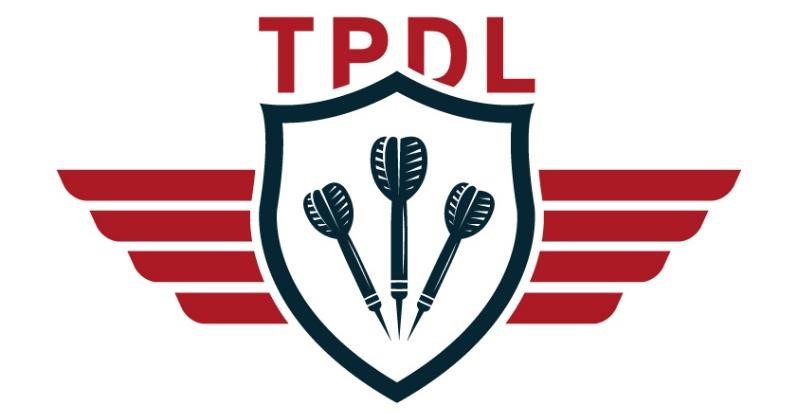 Die Teamanmeldung muss, zusammen mit dem Ligabeitrag (60,-€) sowie Spielerbeitrag (12,- € p. P.), bei der Ligaleitung bis zum Ligameldeschluss abgegeben werden. Meldungen ohne Beitrag werden nicht entgegengenommen.  Viel Spass und Erfolg                                     DATUM_______________________ Team Anmeldeformular: Kontakt Spielstätte: Teamname:  Name: Saison: 	    	 Str.: Datum:     	 PLZ /Ort: Kapitän/in: Wirt/In: 	 Tel: Tel: Mail:                                                       Mail:                                                       Wunschspieltag: Ruhetag:                                                        Anzahl Dartgeräte:  Spieler/In 1 Name/Vorname: Strasse/Nr.: PLZ/Ort: Tel/E-Mail: Geb. Datum: Spieler/In 2 Name/Vorname: Strasse/Nr.: PLZ/Ort: Tel/E-Mail: Geb. Datum: Für eine/n möglichen Ersatzspieler/In bitte ein weiteres Formular verwenden. 	 	 	 	 